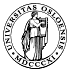 UNIVERSITETET I OSLO	DET UTDANNINGSVITENSKAPELIGE FAKULTETE-post: uv-studieinfo@uv.uio.noTlf. 22 84 44 45TRENGER DU DELTIDSJOBB?To ledige engasjementer i UV-studieinfoVi søker etter utadvendte, serviceinnstilte og selvstendige studenter. Du vil jobbe med følgende arbeidsoppgaver:informere om Det utdanningsvitenskapelige fakultets studietilbud samt annen studieinformasjonsaksbehandling og annet kontorarbeidejobbe kontinuerlig opp mot fakultet og instituttVi kan tilby deg interessante arbeidsoppgaver, et svært godt sosialt miljø, konkurransedyktige betingelser og relevant arbeidserfaring. Arbeidstid:Kl.10 -14 to dager i uken, samt en times møtevirksomhet i uken. Du må være innstilt på å arbeide ekstra i perioder som ved semesterstart. Opplæring foregår i november/desember. Dette vil tilpasses eventuelle eksamener.Kjennskap til UV-fakultetet og/eller erfaring fra tilsvarende arbeid vil bli tillagt vekt. Nærmere informasjon om stillingen kan du få ved å kontakte seksjonssjef Line Sletten på tlf: 22 85 57 52Ta gjerne en titt på www.uv.uio.no/studier/UV-studieinfo.htmlKom innom UV-studieinfo med en kortfattet søknad og CV mellom kl 10-14.Søknadsfrist: 22 oktober!TRENGER DU DELTIDSJOBB?To ledige engasjementer i UV-studieinfoVi søker etter utadvendte, serviceinnstilte og selvstendige studenter. Du vil jobbe med følgende arbeidsoppgaver:informere om Det utdanningsvitenskapelige fakultets studietilbud samt annen studieinformasjonsaksbehandling og annet kontorarbeidejobbe kontinuerlig opp mot fakultet og instituttVi kan tilby deg interessante arbeidsoppgaver, et svært godt sosialt miljø, konkurransedyktige betingelser og relevant arbeidserfaring. Arbeidstid:Kl.10 -14 to dager i uken, samt en times møtevirksomhet i uken. Du må være innstilt på å arbeide ekstra i perioder som ved semesterstart. Opplæring foregår i november/desember. Dette vil tilpasses eventuelle eksamener.Kjennskap til UV-fakultetet og/eller erfaring fra tilsvarende arbeid vil bli tillagt vekt. Nærmere informasjon om stillingen kan du få ved å kontakte seksjonssjef Line Sletten på tlf: 22 85 57 52Ta gjerne en titt på www.uv.uio.no/studier/UV-studieinfo.htmlKom innom UV-studieinfo med en kortfattet søknad og CV mellom kl 10-14.Søknadsfrist: 22 oktober!